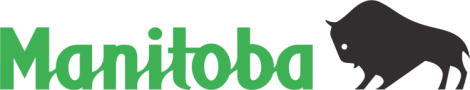  LABOUR BOARD, 5th Floor – T 204 945-2089   F 204 945-1296www.manitoba.ca/labour/labbrdFORM V:  Notice of Intervention(3 Copies to be Filed)THE LABOUR RELATIONS ACTApplicant,- and -	Employer,- and -	Intervenor.TAKE NOTICE that the Intervenor claims to represent ___________________________________________of the affected employees of ________________________________________________________________and intervenes in this proceeding for the purpose of opposing the claim of the applicant upon the following grounds:(where the intervening union claims to be entitled to certification as bargaining agent add):AND FURTHER TAKE NOTICE that the Intervenor applies to be certified as bargaining agent for the unit of employees mentioned in the accompanying cross-application.Dated at                                       this           day   of                                                 20  .SignatureForm A to be filed with Notice of InterventionRevised May, 2016